Najprej preberi 9. poglavje knjige Lukec in njegov škorec.Za nalogo, ki jo boš vstavil v mapo domačega branja je zapis pripovednega besedila- Izgubil sem se. V njem opiši dogodek, ko si se izgubil ali si vsaj mislil, da si se izgubil. Če se pa nisi še nikdar izgubil, pa napiši domišljijsko pripoved- Izgubil sem se.Ker je imela večina učencev težave s samostalnikom pri preverjanju, boste danes trenirali določanje samostalnika preko interaktivnih vaj na spletu.Odprite spletno stran na naslednjem naslovu:https://interaktivne-vaje.si/slovenscina_rs/slovnica_2_5r.htmlRešite vsaj naloge, ki se skrivajo pod rdeče obkroženimi naslovi: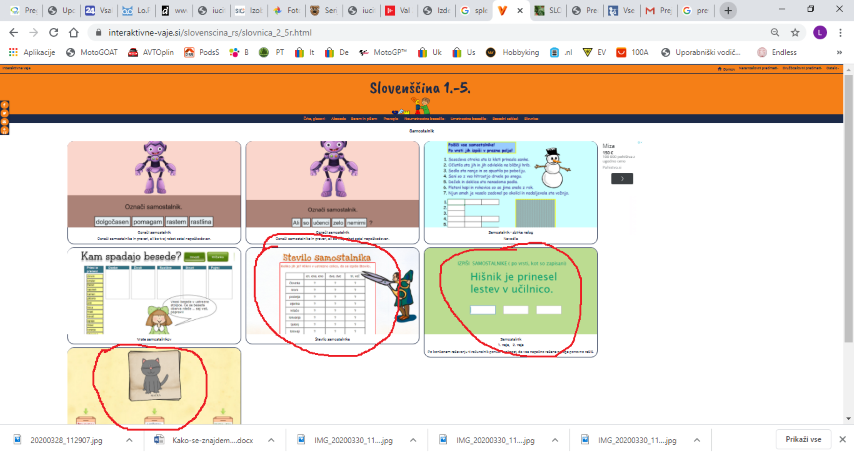 V prihodnjih dneh  bom zopet preverjala znanje o samostalniku.